О подготовке и проведении мероприятия, посвященного Дню России и Празднику танцаВ соответствии с распоряжением администрации города Канска от 10.10.2018 года № 547 «Об утверждении перечня культурно-массовых мероприятий, проводимых в 2019 году в рамках исполнения муниципального задания ГДК г. Канска», с пунктами 7, 8 календарного плана культурно-массовых мероприятий на 2019 год, утвержденного Приказом Отдела культуры администрации г. Канска от 09.01.2019 № 01-ОД «Об утверждении календарного плана культурно-массовых мероприятий на 2019 год», руководствуясь статьями 30, 35 Устава города Канска, ПОСТАНОВЛЯЮ:Отделу культуры администрации г. Канска (И.В. Леонтьева), ГДК г. Канска (Е.А. Лычковская) организовать и ё общегородские мероприятия 12 июня 2019 года на площади им. Н.И. Коростелева: праздничный концерт, посвященный Дню России «Расцветай, моя Россия» и Праздник танца.Утвердить состав рабочей группы по подготовке и проведению мероприятия, посвященного Дню России и Празднику танца в 2019 году (Приложение № 1).Утвердить программу мероприятий (Приложение № 2). Утвердить план организационных мероприятий по подготовке и проведению концерта, посвященного Дню России «Расцветай, моя Россия» 12 июня 2019 года в 13:00 часов и Праздника танца 12 июня 2019 года в 14:00 часов (Приложение № 3).Утвердить схему расположения торговых точек, игровых и танцевальных площадок на площади им. Н.И. Коростелева 12 июня 2019 года (Приложение № 4).Начальнику Отдела культуры администрации г. Канска (И.В. Леонтьева) уведомить:- МО МВД России «Канский» (Н.В. Банин) о проведении мероприятий, рекомендовать обеспечить охрану правопорядка в местах проведения мероприятий;- Отдел г. Канска управления ФСБ России по Красноярскому краю (И.Н. Тимков) о проведении мероприятий;- КГБУЗ «Канская межрайонная больница» (Кудрявцев А.В.) о проведении мероприятий.	7. Рекомендовать МУП «Канский Электросетьсбыт» (М.Ю. Лифанский) обеспечить подключение электроэнергии во время проведения мероприятий.	8. Финансовые расходы, связанные с проведением мероприятий, несет ГДК г. Канска (Е.А. Лычковская).	9. МКУ «ФУ г. Канска» (Н.А. Тихомирова) обеспечить своевременное финансирование мероприятий в соответствии с утвержденной сметой расходов на их проведение.	10. Отделу экономического развития и муниципального заказа администрации г. Канска (С.В. Юшина) организовать работу торговых точек на площади имени Н.И. Коростелева в период проведения мероприятий 12 июня 2019 года.	11. Ведущему специалисту Отдела культуры администрации г. Канска (Н.А. Велищенко) разместить данное постановление на официальном сайте муниципального образования город Канск в сети Интернет, опубликовать в газете «Канский вестник».	12. Контроль за исполнением настоящего постановления возложить на первого заместителя главы города по вопросам жизнеобеспечения (П.Н. Иванец), заместителя главы города по экономике и финансам (Н.В. Кадач), заместителя главы города по социальной политике (Н.И. Князева) в пределах компетенции.	13. Постановление вступает в силу со дня подписания.Глава города Канска					                     А.М. БересневСостав рабочей группы по подготовке, организации общегородского мероприятия, посвященного Дню России и Празднику танцаЗаместитель главы города по социальной политике						Н.И. КнязеваПриложение № 2 к постановлению администрации г. Канска от 06.06.2019 № 510Программа праздничных мероприятий, посвященных Дню России и Празднику танца на площади им. Н.И. Коростелева 12 июня 2019 года.Приложение № 3 к постановлению администрации г. Канска от 06.06.2019 № 510План организационных мероприятий по подготовке и проведению праздничного концерта, посвященного Дню России и Празднику танцана площади им. Н.И. Коростелева 12 июня 2019 года Заместитель главы города по социальной политике						Н.И. КнязеваПриложение № 4 к постановлению администрации г. Канска от 06.06.2019 № 510Схема расположения торговых точек, игровых и танцевальных площадок на площади им. Н.И. Коростелева 12 июня 2019 года 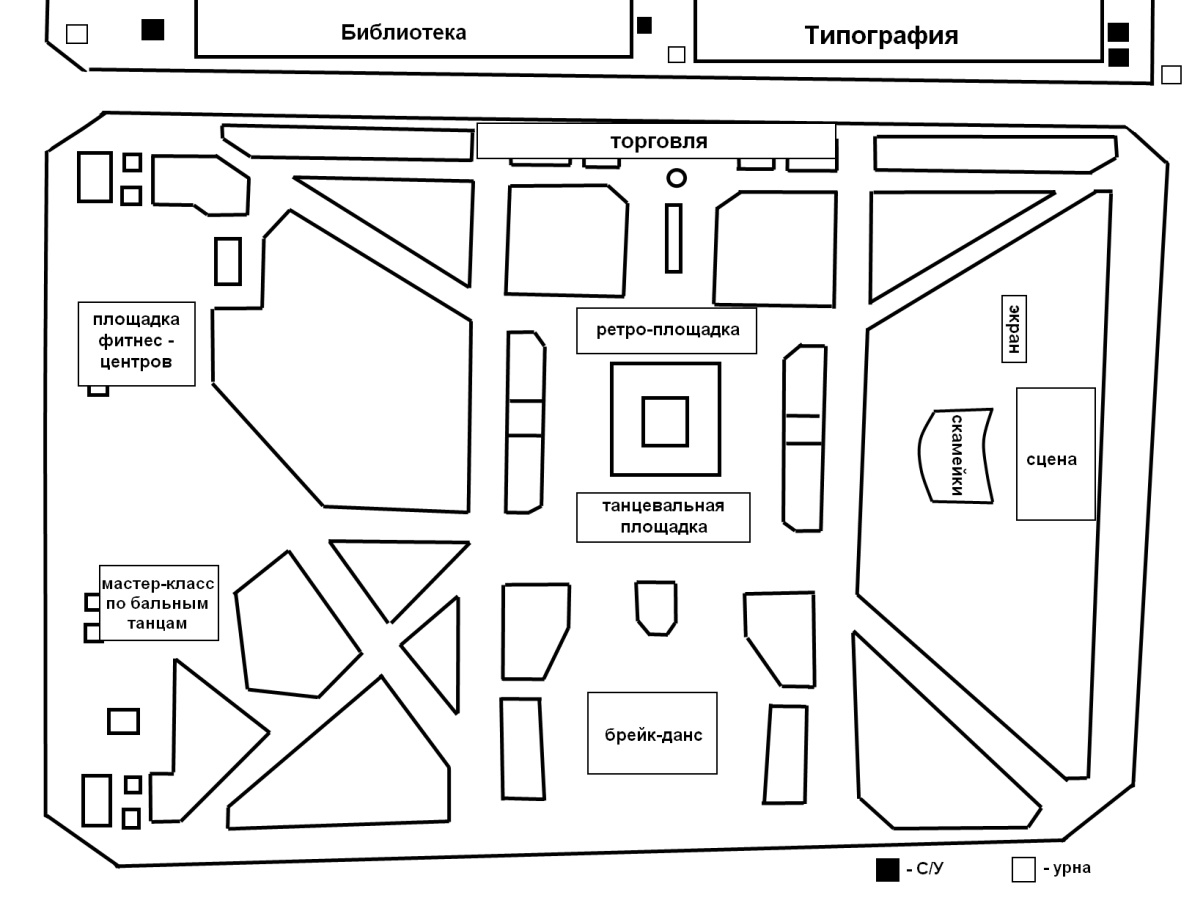 Заместитель главы города по социальной политике							                                                                   Н.И. Князева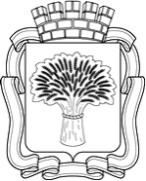 Российская ФедерацияАдминистрация города Канска
Красноярского краяПОСТАНОВЛЕНИЕРоссийская ФедерацияАдминистрация города Канска
Красноярского краяПОСТАНОВЛЕНИЕРоссийская ФедерацияАдминистрация города Канска
Красноярского краяПОСТАНОВЛЕНИЕРоссийская ФедерацияАдминистрация города Канска
Красноярского краяПОСТАНОВЛЕНИЕ06.06.2019 г.№510Приложение № 1 к постановлению администрации г. Канска от 06.06.2019 № 510Князева Наталья Ивановназаместитель главы города Канска по социальной политике, руководитель рабочей группыДементьева Ольга Николаевнаспециалист 1 категории Отдела культуры администрации г. Канска, секретарь рабочей группыЧлены рабочей группы:Члены рабочей группы:АндрееваНаталья Ильиничнахудожественный руководитель хореографического ансамбля «Радуга» (по согласованию)Банин Николай Викторовичначальник МО МВД России «Канский» (по согласованию)Велищенко Наталья Андреевнаведущий специалист Отдела культуры администрации г. КанскаВорониченкоНаталия Николаевнахудожественный руководитель хореографического ансамбля «Златица» (по согласованию)Зверева Лилия Валерьевнарежиссер-постановщик ГДК г. Канска (по согласованию)КузьмичАнастасия Сергеевназаведующий детским сектором ГДК г. КанскаЛеонтьева Ирина Владимировнаначальник Отдела культуры администрации г. КанскаЛычковская Елена Алексеевнадиректор МБУК «ГДК г. Канска» (по согласованию)МироноваГалина Ивановнадиректор МБУДО «ДШИ №1» г. Канска(по согласованию)Назарова Надежда Георгиевнадиректор МБУ ДО ДДТ (по согласованию)ОрловВладимир Ивановичначальник МКУ «Управление по делам ГО и ЧС администрации г. Канска» (по согласованию)Рыбакова Яна Александровнаисполняющий обязанности директора МКУ «Служба заказчика» (по согласованию)СерезитиновЮрий Анатольевичначальник Отдела физической культуры, спорта и молодежной политики администрации г. Канска Шапина Людмила Николаевнаглавный специалист Отдела культуры администрации г. КанскаЮшинаСветлана Витальевнаначальник отдела экономического развития и муниципального заказа администрации г. Канска№ п/пНаименование мероприятияДата и время проведенияОтветственные1Концерт, посвященный Дню России «Расцветай, моя Россия»13:00-14:00ГДК г. Канска(Е.А. Лычковская)1Вручение премии Главы города Канска юным талантам13:00-14:00УО администрации г. Канска(Т.Ю. Шопенкова)1Вручение премии Главы города Канска юным талантам13:00-14:00МО МВД России «Канский»(Н.В. Банин)1Торжественное вручение паспортов13:00-14:00МО МВД России «Канский»(Н.В. Банин)2Флеш-моб, посвященный 85-летию Красноярского края14:00-14:10МБОУ ДО ДДТ(Н.Г. Назарова)3Концерт приглашенного коллектива14:10-15:40ГДК г. Канска(Е.А. Лычковская)4Танцевальный флэш моб15:40-15:50ГДК г. Канска(Е.А. Лычковская)5Работа танцевально-игровой площадки для детей младшего возраста (малая сцена со своим оборудованием )14:00-15:30МБОУ ДО ДДТ(Н.Г. Назарова)6Мастер-класс по бальным танцам15:30-18:30ГДК г. Канска(Е.А. Лычковская)7Пролог «Танец без границ»15:50-16:00ГДК г. Канска(Е.А. Лычковская)8Концерт младших групп хореографических ансамблей16:00-17:30ГДК г. Канска(Е.А. Лычковская)9Концерт средних и старших групп хореографических коллективов17:30-19:30ГДК г. Канска(Е.А. Лычковская),МБОУ ДО ДДТ(Н.Г. Назарова)10Интерактивная площадка «Танцуют ВСЕ»15:30-18:30ДК «Строитель»(Е.А. Лычковская)11Работа площадок фитнес центров города.15:30-18:00Фитнес-клуб «Ассоль»(М.Г. Арсентьева), центр «Мир Йоги» (И. Г. Андрющенко),«Восточный филиал» - филиал КГАУ «Центр спортивной подготовки»(А.А. Адамцев).12Площадка брейк-данса15:30-18:00МБУ «ММЦ» г. Канска(М.Ю. Нашивочников)13Танцевальная ретро площадка19:00-21:00ГДК г. Канска(Е.А. Лычковская)14Фотозона «Я танцую»15:30-18:00ГДК г. Канска(Е.А. Лычковская)Заместитель главы города по социальной политике						Н.И. КнязеваЗаместитель главы города по социальной политике						Н.И. КнязеваЗаместитель главы города по социальной политике						Н.И. КнязеваЗаместитель главы города по социальной политике						Н.И. Князева№п/пНаименование мероприятийДата и время проведенияОтветственные (ФИО)1Написание сценария праздничного концертадо 07.06.ГДК г. Канска(Е.А. Лычковская,А.С. Кузьмич)2Организация коллективов художественной самодеятельностидо 07.06.ГДК г. Канска(Е.А. Лычковская,А.С. Кузьмич)3Музыкальное оформление праздничного концерта12.06.13:00ГДК г. Канска(Е.А. Лычковская, М.Б. Лимонов)4Вывоз декораций, реквизита, звуковой аппаратуры из ГДК г. Канска и обратно12.06.09:00ГДК г. Канска(Е.А. Лычковская, Е.Ю. Якименко)5Оформление сценического комплекса12.06.с 9:00 до 11:30ГДК г. Канска(Е.А. Лычковская, Е.Ю. Якименко)6Предоставление малого сценического помоста12.0610:00МБУ «ММЦ» г. Канска(М.Ю. Нашивочников)7Подключение аппаратуры к электропитанию 220 вольт, 3 фазы 20 кВт:- сценический комплекс (1 точка подключения);- светодиодный экран;- торговые точки (1 точка подключения);- танцевальные площадки12.06.с 10:00 до 21:00МУП «Канский Электросетьсбыт» (М.Ю. Лифанский)8Уборка территории площади им. Н.И. Коростелева к проведению мероприятий11.06.с 9:00 до 18:00МКУ «Служба заказчика»(Я.А. Рыбакова)9Оформление площади-флагштоки,-флажки на столбах по периметру площади12.06.до 10:00ГДК г. Канска(Е.А.Лычковская), МУП «Канский Электросетьсбыт» (М.Ю. Лифанский)10Доставка и установка контейнеров для мусора (3 шт,), биотуалетов (3 шт,)12.06.к 09:00Администрация г. Канска(П.Н. Иванец),10Доставка и установка биотуалетов (3 шт,)12.06.к 09:00ГДК г. Канска(Е.А. Лычковская, Е.Ю. Якименко)10Уборка контейнеров для мусора (3 шт,) 12.06.после 21:00МКУ «Служба заказчика»(Я.А. Рыбакова)11Обеспечение охраны правопорядка в период проведения мероприятия12.06.с 11:30 до 21:00МО МВД России «Канский»(Н.В. Банин)12Обследование площади им. Н.И. Коростелева, организация дежурства сотрудников во время проведения мероприятия12.06.до 12:00Управление по делам ГО и ЧС г. Канска(В.И. Орлов)13Предоставление помещения для переодевания коллективов художественной самодеятельности12.06.МБУК ККМ(Л.В. Малюченко)14Организация работы торговых точек12.06.с 12:00Администрация г. Канска(Н.В. Кадач)Отдел экономического развития и муниципального заказа администрацииг. Канска(С.В. Юшина)15Организовать допуск на размещение аттракционов(по ул. пл. им. Н.И. Коростелева на участке от ул. Ленина до ул. Советская)до 10.06.КУМИ г. Канска»(М.Ю. Никакошева)16Информирование жителей города через сайт администрации г. Канска, СМИ города, радио, ТВ.с 06.06.Отдел культуры администрации г. Канска(Н.А. Велищенко)17Монтаж рекламного ролика о проведении Праздника танца, разработка макета афишидо 06.06.ГДК г. Канска(Е.А. Лычковская, Е.Ю. Якименко)17размещение ролика в эфире местных телеканалов07.06.–12.06.ГДК г. Канска(Е.А. Лычковская, Е.Ю. Якименко)18Размещение рекламных материалов в социальных сетях и группах подведомственных учреждений согласно пункта 17, иных учреждений06.06.-11.06.Отдел культуры администрации г. Канска(И.В. Леонтьева)19Дизайн и изготовление баннерной продукциидо 06.06.ГДК г. Канска(Е.А. Лычковская, Е.Ю. Якименко)20Размещение баннерной продукциидо 07.06.УАИ администрации г. Канска( Т.А. Апанович)